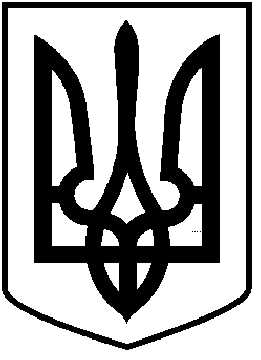 ЧОРТКІВСЬКА  МІСЬКА  РАДАОДИНАДЦЯТА ПОЗАЧЕРГОВА СЕСІЯВОСЬОМОГО СКЛИКАННЯРІШЕННЯ (проєкт)12 березня 2021року                                                                                № ______м. ЧортківПро звернення депутатів Чортківської міської ради Тернопільської області до Верховної Ради України щодо підтримки законопроектів № 2194 та 2195Враховуючи особливу важливість питання повернення громадам права розпоряджатися землею за межами населених пунктів та завершення процесу земельної децентралізації, керуючись статтями 26, 59 Закону України «Про місцеве самоврядування в Україні», міська радаВИРІШИЛА:1. Прийняти звернення депутатів Чортківської міської ради Тернопільської області до Верховної Ради України щодо підтримки законопроектів № 2194 та 2195, згідно з додатком.2. Секретаріату ради виконавчих органів міської рад направити рішення до вказаного адресата.3. Контроль за виконанням рішення покласти на секретаря міської ради Ярослава Дзиндру.Міський голова                                                            Володимир ШМАТЬКО                                                                                       Додаток                                                                                       до рішення міської ради                                                                                      від 12 березня 2021 р. № ___Звернення депутатів Чортківської міської ради Тернопільської області до Верховної Ради України щодо підтримки законопроектів № 2194 та 2195Ми, депутати Чортківської міської ради Тернопільської області закликаємо Верховну Раду України невідкладно прийняти в другому читанні і в цілому законопроекти № 2194 «Про внесення змін до Земельного кодексу України та інших законодавчих актів щодо удосконалення системи управління та дерегуляції у сфері земельних відносин» та № 2195 «Про внесення змін до деяких законодавчих актів щодо продажу земельних ділянок державної та комунальної власності або прав на них (оренди, суперфіцію, емфітевзису) через електронні аукціони», які, нарешті, повертають громадам право розпоряджатися землею за межами населених пунктів.Ми переконані, що люди мають право бути господарями на своїй землі й без цього рішення парламенту неможливо завершити процес земельної децентралізації та забезпечити справжнє самоврядування.Хочемо нагадати, що починаючи з 2002 року нашими землями управляють призначені чиновники, які розпоряджалися нею без урахування інтересів людей та розвели корупцію в земельній сфері, відкинувши на роки наш регіон у розвитку.Тому наголошуємо, що жоден чиновник із Києва немає ніякого права й не повинен розпоряджатися поляма й сінокосами в нас в Чортківській міській територіальній громаді.Лише громади мають вирішувати, що робити з землею — продавати, чи здавати в оренду. А все зароблене повинно йти в місцеві бюджети на потреби людей, а не осідати в кишенях чиновників.Саме тому, ми наполягаємо на тому, що після передачі земель громадам, земельні аукціони, мають проходити в режимі онлайн, як і передбачено законопроектом № 2195. Оскільки, це найбільш ефективний спосіб забезпечити прозорі торги та отримати найвищу ціну за право власності, чи користування землею. Пілотні проекти показали, що на інтернет-аукціонах вартість земельних ділянок зростає на 223 %, порівнюючи зі стартовою. А це означає — більше коштів на розвиток наших громад, ремонт та забезпечення всім необхідним шкіл, амбулаторій, дитячих садків і вирішення багатьох інших проблем.Цей парламент почав робити те, що обіцяли, але не виконали всі попередні скликання — завершив децентралізацію й розпочав справедливу земельну реформу, заклавши основу для побудови заможних громад. Тому закликаємо всі політичні сили у Верховній Раді діяти в інтересах місцевого самоврядування при ухвалені важливих для людей законопроектів.                                                         Прийнято на одинадцятій позачерговій сесії                                                         Чортківської міської ради VIII скликання,                                                          12 березня 2021 року, рішення №___